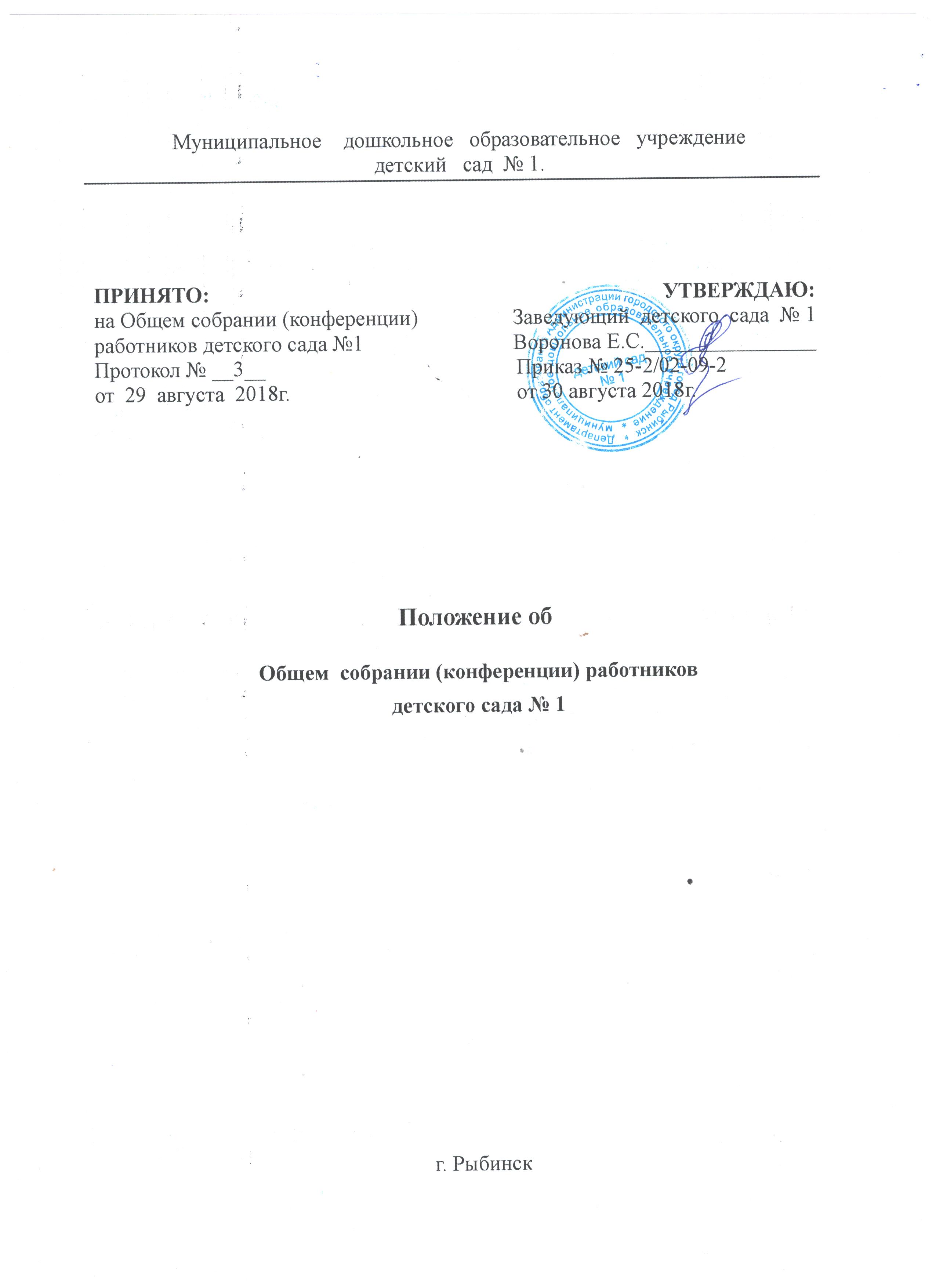 1.Общие положения.1.1.Настоящее положение разработано для муниципального дошкольного образовательного учреждения детского сада № 1 ( далее - Учреждение) в соответствии  с Федеральным законом  « Об образовании в Российской Федерации», Уставом учреждения.1.2. Общее собрание ( конференция) работников ( далее – общее собрание) Учреждения осуществляет общее руководство Учреждением.1.3. Общее   собрание  работников предоставляет полномочия трудового коллектива.1.4. Общее собрание работников возглавляется председателем Общего собрания работников.1.5. Решения  Общего  собрания  работников Учреждения, принятые  в пределах   его  полномочий  и с соответствии с законодательством, обязательны для его исполнения администрацией, всеми членами коллектива.1.6.Изменения и дополнения в настоящее положение вносятся Общим собранием работников и принимаются на его заседании.1.7. Срок данного Положения не ограничен. Положение действует до принятия нового.2. Задачи Общего собрания( конференции).Основными задачами Общего собрания (конференции) работников Учреждения  являются:2.1. Выработка коллективных решений для осуществления единства действий работников Учреждения;2.2. Объединение усилий работников  Учреждения  на  повышение эффективности образовательной деятельности, на укрепление  и  развитие материально - технической  базы Учреждения.3.  Компетенция  общего собрания (конференции) работников:3.1.  Обсуждает Устав Учреждения, изменения, вносимые в него;3.2.  Рассматривает правила внутреннего трудового распорядка Учреждения и  иные  локальные  нормативные  акты,  содержащие  нормы  трудового права;3.3.  Выбирает  в  Наблюдательный  совет  Учреждения  и  комиссию  по урегулированию  споров  между  участниками  образовательных отношений своих представителей;3.4.  Рассматривает  вопросы  безопасности  условий  труда  работников Учреждения,  охраны  жизни  и  здоровья  воспитанников,  развитияматериально-технической базы Учреждения;3.5.  Принимает  участие  в  решении  вопросов  по  урегулированию коллективных трудовых споров;3.6.  Рассматривает  и  решает  другие  вопросы,  связанные  сфункционированием Учреждения, отнесённые к его компетенции.4.  Порядок  формирования,  срок  полномочий  и  порядок  деятельностиобщего собрания (конференции) работников4.1.  Общее собрание (конференция) работников формируется из числа всехработников Учреждения.4.2.  Общее  собрание  (конференция)  работников  постоянно  действующийорган,  собирается  не  реже  одного  раза  в  год.  Общее  собрание (конференция)  работников  считается  правомочным,  если  на  нем присутствует не менее 2/3 списочного состава работников Учреждения.4.3.  Внеочередное  Общее  собрание  (конференция)  работников  собираетсяпо  инициативе  не  менее  чем  одной  четверти  от  числа  работников Учреждения.4.4.  В  целях  ведения  собрания  Общее  собрание (конференция)  работников  избираетиз  своего  состава  председателя  собрания  и  секретаря  собрания.Председатель  Общего  собрания  (конференции)  работников  организует и  ведет его заседания, секретарь собрания ведет протокол заседания и оформляет решения.4.5.  Решение  Общего  собрания  (конференции)  работников  принимаетсяоткрытым  голосованием.  Решение  Общего  собрания  (конференции) работников  принимается  простым  большинством  голосов присутствующих на собрании.4.6.  Решение  Общего  собрания  (конференции)  работников  оформляетсяпротоколом,  который  подписывается  председателем  и  секретарем общего собрания (конференции) работников.Возражения кого-либо из участников Общего собрания (конференции)работников  заносятся  в  протокол  заседания  Общего  собрания (конференции) работников.4.7.  Книга  протоколов  заседаний  Общего  собрания  (конференции) работников  пронумеровывается,  прошнуровывается,  скрепляется подписью  заведующего  Учреждением  и  печатью  Учреждения  и хранится в делах Учреждения в течение двух лет.4.8.  Решение  Общего  собрания  (конференции)  работников  носит рекомендательный  характер  и  обязательно  после  утверждения заведующим Учреждением.5.  Взаимосвязь  с  другими  коллегиальными  органами  управленияУчреждения.Общее  собрание  организует  взаимодействие  с  другими  коллегиальными органами  управления  Учреждения  —  педагогическим  советом,  Советомродителей:-  через  участие  представителей  трудового  коллектива  в  заседаниях педагогического совета, совета родителей;-  представление  на  ознакомление  педагогического  совета,  совета родителей  материалов,  готовящихся  к  обсуждению  и  принятию  на заседании Общего собрания;-  внесение предложений и дополнений по вопросам, рассматриваемым  назаседаниях  педагогического совета, Совета родителей.